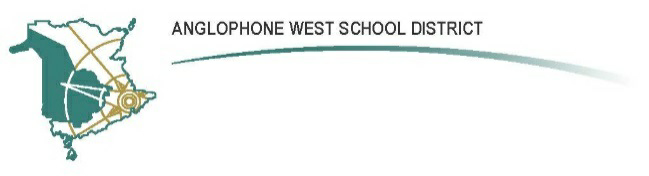 Harvey Elementary SchoolHarvey, NBParent School Support Committee MinutesOctober 17, 2019	            7:00pmHarvey Elementary SchoolCall to Order: 7:00 Approval of the Agenda: Motion for approval of agenda:  Shawna Short   Seconded:  Abby DavidsonAll in favour, Agenda ApprovedApproval of the Minutes from Previous Meeting(s):Motion for approval of September 16th minutes: Megan Keezer  Seconded:  Sheryl PepinAll in favour, Minutes ApprovedBusiness Arising from the Minutes:  N/ANew Business:School Improvement Plan (SIP) UpdateSIP was reviewed at the September meetingAll classes are following learning guidelines Principal is continuing to do walk throughs K-2 is focusing on patterns Rhonda has been doing interventions on literacy and will be working on numeracy nextSIP is progressing well and achievement is expected to increasePositive Learning Environment Plan (PLEP) UpdateSchool clubs – model after “Glow” program at the Middle School30 minutes/week4-6 week blocksVary times of dayLooking for Community VolunteersProvide students with “bios” of the various groups and ask them to choose/sign up for the ones that interest them Rhonda is working on a Wellness grant to help fund some of the materials/suppliesPrincipal’s UpdateSchool Safety Week Bus Evacuation took place on October 15th – Did a back-door evacuation with the help of High School studentsCode 7- On October 16th went very wellFire drill on October 17th went very well and included presentations by the Fire DepartmentLock down scheduled for October 18th & Lisa Williams with the RCMP will do a cyber safety, bullying presentation to the Grades 3-5The staff at the Royal Bank, along with local first responders, did a “red light” campaign (road block) as a way to promote awareness around bus safety/stopping when red lights are flashingClassroom Literacy Lead (Lisa Brewer) is working at the school.  There are only two FI leads in the district Mad Science program started on October 1Kindergarten field trip to the library and apple picking took placeLibrary is currently closed due to some dampness and mold issues.  Repairs are ongoing.October 22nd there will be an African drumming presentation – very interactive and fun for the childrenNov 1st – mental health presentationsCurling Demo planned in November Cross Country was successful, and students enjoyed participating.  Thanks to Rhonda and Tanisha for leading. Staffing:  Barb Blair (EA) was laid off.  Wendy Gardner Started Oct 16thBudget$617 in accountTraining Training is available for PSSC members. PowerPoint presentation will be brought to the next meeting.Other Grade 3-5 – Halloween Dance planned for Oct 24th 6:00-7:30Correspondence:  N/A  Closing Comments:  N/ADate of Next Meeting: November 14, 2019 @ 7:00pmAdjournment: 8:00pm2019-20 PSSC Members Present:Shawna Short, ChairKim Giggie, Vice ChairAbby Davidson, SecretaryRhonda Target, Teacher Rep.Megan Keezer, H&S RepSheryl Pepin, Ruthie Bresson, Melanie Toner, Amy Hood, Kaleigh Gaynor, Selena Spacek, Amanda QuackenbushPSSC Members Regrets: School/DEC Representation Present:Danielle Porter, Principal Melissa Little, Vice PrincipalSchool/DEC Representation Regrets:  DEC Rep Andrew Corey